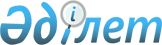 Солтүстік Қазақстан облысы Аққайың ауданы мәслихатының 2021жылғы 8 қаңтардағы № 44-20 "2021-2023 жылдарға арналған Аққайың ауданының Григорьевка ауылдық округінің бюджетін бекіту туралы" шешіміне өзгерістер енгізу туралыСолтүстік Қазақстан облысы Аққайың ауданы мәслихатының 2021 жылғы 23 сәуірдегі № 2-19 шешімі. Солтүстік Қазақстан облысының Әділет департаментінде 2021 жылғы 28 сәуірде № 7368 болып тіркелді
      Қазақстан Республикасы Бюджет кодексінің 104-бабының 5-тармағына, 109-1-бабына, Қазақстан Республикасының "Қазақстан Республикасындағы жергілікті мемлекеттік басқару және өзін-өзі басқару туралы" Заңының 6-бабына сәйкес Солтүстік Қазақстан облысы Аққайың ауданының мәслихаты ШЕШІМ ҚАБЫЛДАДЫ:
      1. Солтүстік Қазақстан облысы Аққайың ауданы мәслихатының "2021-2023 жылдарға арналған Аққайың ауданының Григорьевка ауылдық округінің бюджетін бекіту туралы" 2021 жылғы 8 қаңтардағы № 44-20 шешіміне (Нормативтік құқықтық актілерді мемлекеттік тіркеу тізілімінде № 6944 болып тіркелген) келесі өзгерістер енгізілсін:
      1-тармақ жаңа редакцияда баяндалсын: 
      "1. 2021-2023 жылдарға арналған Аққайың ауданының Григорьевка ауылдық округінің бюджеті осы шешімге тиісінше 1, 2 және 3-қосымшаларға сәйкес, оның ішінде 2021 жылға мынадай көлемдерде бекітілсін:
      1) кірістер – 105892 мың теңге:
      салықтық түсімдер – 2072 мың теңге;
      салықтық емес түсімдер – 0 мың теңге;
      негізгі капиталды сатудан түсетін түсімдер - 0 мың теңге;
      трансферттер түсімі - 103820 мың теңге;
      2) шығындар – 107046,7 мың теңге;
      3) таза бюджеттік кредиттеу - 0 мың теңге:
      бюджеттік кредиттер - 0 мың теңге;
      бюджеттік кредиттерді өтеу - 0 мың теңге;
      4) қаржы активтерімен операциялар бойынша сальдо - 0 мың теңге:
      қаржы активтерін сатып алу - 0 мың теңге;
      мемлекеттің қаржы активтерін сатудан түсетін түсімдер - 0 мың теңге;
      5) бюджет тапшылығы (профициті) - -1154,7 мың теңге;
      6) бюджет тапшылығын қаржыландыру (профицитін пайдалану)
      - 1154,7 мың теңге:
      қарыздар түсімі - 0 мың теңге;
      қарыздарды өтеу - 0 мың теңге;
      бюджет қаражатының пайдаланылатын қалдықтары – 1154,7 мың теңге.";
      көрсетілген шешімнің 1-қосымшасы осы шешімнің қосымшасына сәйкес жаңа редакцияда баяндалсын.
      2. Осы шешім 2021 жылғы 1 қаңтардан бастап қолданысқа енгізіледі. 2021 жылға арналған Аққайың ауданының Григорьевка ауылдық округінің бюджеті
					© 2012. Қазақстан Республикасы Әділет министрлігінің «Қазақстан Республикасының Заңнама және құқықтық ақпарат институты» ШЖҚ РМК
				
      Солтүстік Қазақстан облысы Аққайың ауданы мәслихатының II сессиясының торағасы 

В. Заика

      Солтүстік Қазақстан облысы Аққайың ауданы мәслихатының хатшысы 

Е. Жакенов
Солтүстік Қазақстан облысыАққайың ауданы мәслихатының2021 жылғы 23 сәуірдегі№ 2-19 шешіміне қосымшаСолтүстік Қазақстан облысыАққайың ауданы мәслихатының2021 жылғы 8 қаңтардағы№ 44-20 шешіміне 1-қосымша
Санаты
Сыныбы
Кіші сыныбы
Атауы
Сомасы,

 мың теңге
1) Кірістер
105892
1
Салық түсімдері
2072
04
Меншікке салынатын салықтар
2072
1
Мүлікке салынатын салықтар
91
3
Жер салығы
146
4
Көлік құралдарына салынатын салық
1835
2
Cалықтық емес түсімдер
0
3
Негізгі капиталды сатудан түсетін түсімдер
0
4
Трансферттердің түсімдері
103820
02
Мемлекеттiк басқарудың жоғары тұрған органдарынан түсетiн трансферттер
103820
3
Аудандардың (облыстық маңызы бар қаланың) бюджетінен трансферттер
103820
Функционалдық топ
Бюджеттік бағдарламаның әкімшісі
Бағдарлама
Атауы
Сомасы,

мың теңге
2) Шығындар
107046,7
01
Жалпы сипаттағы мемлекеттік қызметтер
89949
124
Аудандық маңызы бар қала, ауыл, кент, ауылдық округ әкімінің аппараты
89949
001
Аудандық маңызы бар қала, ауыл, кент, ауылдық округ әкімінің қызметін қамтамасыз ету жөніндегі қызметтер
11757
07
Тұрғын-үй коммуналдық шаруашылық
5380,7
124
Аудандық маңызы бар қала, ауыл, кент, ауылдық округ әкімінің аппараты
5380,7
008
Елді мекендердегі көшелерді жарықтандыру
2080,7
009
Елді мекендердің санитариясын қамтамасыз ету
900
011
Елді мекендерді абаттандыру мен көгалдандыру
2400
08
Мәдениет, спорт, туризм және ақпараттық кеңістiк
10802
124
Аудандық маңызы бар қала, ауыл, кент, ауылдық округ әкімінің аппараты
10802
006
Жергілікті деңгейде мәдени-демалыс жұмысын қолдау
10802
13
Басқалар
915
124
Аудандық маңызы бар қала, ауыл, кент, ауылдық округ әкімінің аппараты
915
040
Өңірлерді дамытудың 2025 жылға дейінгі мемлекеттік бағдарламасы шеңберінде өңірлерді экономикалық дамытуға жәрдемдесу бойынша шараларды іске асыруға ауылдық елді мекендерді жайластыруды шешуге арналған іс-шараларды іске асыру
915
3) Таза бюджеттік кредиттеу
0
 Бюджеттік кредиттер
0
 Бюджеттік кредиттерді өтеу
0
4) Қаржы активтерімен операциялар бойынша сальдо
0
Қаржы активтерін сатып алу
0
Мемлекеттік қаржы активтерін сатудан түсетін түсімдер
0
5) Бюджет тапшылығы (профициті)
-1154,7
6) Бюджет тапшылығын қаржыландыру (профицитін пайдалану)
1154,7
Қарыздар түсімі
0
Қарыздарды өтеу
0
Санаты
Сыныбы
Кіші сыныбы
Атауы
Сомасы,

мың теңге
8
Бюджет қаражатының пайдаланылатын қалдықтары
1154,7
01
Бюджет қаражаты қалдықтары
1154,7
1
Бюджет қаражатының бос қалдықтары
1154,7